B.ವ್ಯವಹಾರದ ಮಾಹಿತಿ:C. ಪ್ರೊಪ್ರೈಟರ್/ಪಾಲುದಾರರ/ನಿರ್ದೇಶಕರ ಮೂಲ ಮಾಹಿತಿ:D. ಜೊತೆಗಾರ ವ್ಯಾಪಾರ ಸಂಸ್ಥೆಯ ಹೆಸರು ಮತ್ತು ಜೊತೆಗಾರಿಕೆಯ ಸ್ವಭಾವE. ಈಗಿರುವ ಬ್ಯಾಂಕಿನ ವ್ಯವಹಾರ/ಪಡೆದ ಸಾಲ ಸೌಲಬ್ಯಗಳು  F.ನಿಯೋಜಿತ ಸಾಲ ಸೌಲಬ್ಯಗಳು (ರೂ.ಗಳಲ್ಲಿ)G.ದುಡಿಮೆ ಬಂಡವಾಳವಾಗಿದ್ದರೆ:ಕ್ಯಾಶ್-ಕ್ರೆಡಿಟ್ ಲಿಮಿಟ್ ಗೆ ಅರ್ಜಿ ಸಲ್ಲಿಸಿದ ಮೂಲಾಧಾರವೇನು?H. ಅವಧಿ ಸಾಲಕ್ಕೆಬೇಕಾಗಿರುವ ಯಂತ್ರೋಪಕರಣಗಳ/ಸಲಕರಣೆಗಳ ವಿವರ ಈ ಕೆಳಗಿನಂತಿದೆI. ಹಿಂದಿನ ಸಾಧನೆ /ಮುಂದಿನ ಅಂದಾಜು (ರೂ.ಗಳಲ್ಲಿ)J. ಅವಶ್ಯ ಕಾಯಿದೆಯ ಒಪ್ಪಂದಗಳ ಸ್ಥಿತಿ : K. ಘೋಷಣೆ:  ನಾನು /ನಾವು ನೀಡಿದ ಮಾಹಿತಿಗಳೆಲ್ಲವೂ ನಿಜವಾಗಿವೆ ,ಸರಿಯಾಗಿವೆ ಮತ್ತು ಪೂರ್ಣವಾಗಿವೆ ಎಂದು ಧೃಡೀಕರಿಸುತ್ತೇನೆ /ವೆ.ಅರ್ಜಿ ಫಾರ್ಮ್ನ ನಲ್ಲಿ ತಿಳಿಸಿರುವುದನ್ನು ಹೊರತುಪಡಿಸಿ ನಾನು /ನಾವು ಘಟಕಕ್ಕೆ ಸಾಲದ ವ್ಯವಸ್ಥೆ ಮಾಡಿಕೊಂಡಿರುವುದಿಲ್ಲ. ನಾನಾಗಲಿ /ನಾವಾಗಲೀ  ಯಾವುದೇ ಮುದ್ದತ್ತು ಮೀರಿದ/ಕಾನೂನಾತ್ಮಕ ಬಾಕಿ ಸಾಲಗಳನ್ನು ಹೊಂದಿರುವುದಿಲ್ಲ ನನ್ನ /ನಮ್ಮ ಅರ್ಜಿಗೆ  ಸಂಬಂಧಪಟ್ಟಂತೆ  ಬ್ಯಾಂಕಿಗೆ  ಬೇಕಾಗಿರುವ ಬೇರೆ ಎಲ್ಲಾ ಮಾಹಿತಿಯನ್ನು ನಾನು /ನಾವು ಒದಗಿಸುತ್ತೇವೆ .ನಿಮಗೆ ಸೂಕ್ತವೆನಿಸಿದ ಯಾವುದೇ ಪ್ರತಿನಿಧಿ ಸಂಸ್ಥೆ ಯೊಂದಿಗೆ ಮಾಹಿತಿ ವಿನಿಮಯ ಮಾಡಿಕೊಳ್ಳಬಹುದು.ನೀವಾಗಲಿ ,ನಿಮ್ಮ ಪ್ರತಿನಿಧಿಯಾಗಲಿ ಅಥವಾ ಭಾರತೀಯ ರಿಸರ್ವ ಬ್ಯಾಂಕ್ ಅಥವಾ ಮುದ್ರಾನಿಯಮಿತ.,ಅಥವಾ ನಿಮ್ಮಿಂದ ಅಧಿಕಾರ ಪಡೆದ ಯಾವುದೇ ಪ್ರತಿನಿಧಿಸಂಸ್ಥೆಯು ಯಾವುದೇ ಸಮಯದಲ್ಲಿ ಈ ಮೇಲೆ ತಿಳಿಸಿದ  ನನ್ನ /ನಮ್ಮ ಆಸ್ತಿಗಳನ್ನು ,ಲೆಕ್ಕ ಪುಸ್ತಕಗಳ ಮಾಹಿತಿಯನ್ನು ನಮ್ಮ ಫ್ಯಾಕ್ಟರಿ /ವ್ಯವಹಾರ ಸ್ಥಳದಲ್ಲಿ  ಪರಿಶೀಲಿಸಬಹುದು .ನೀವು ಬ್ಯಾಂಕ್ ಬಾಕಿಯನ್ನು ವಸೂಲಿ ಮಾಡಲು ಸೂಕ್ತ ಸುರಕ್ಷತೆಗಳನ್ನು/ಕ್ರಮಗಳನ್ನು ತೆಗೆದುಕೊಳ್ಳಬಹುದು         ದಿನಾಂಕ :___________________ಸ್ಥಳ :___________________ಚೆಕ್ ಲಿಸ್ಟ್ : (ಈ ಚೆಕ್ ಲಿಸ್ಟ್ ಪರಿಪೂರ್ಣವಾಗಿದ್ದಿ ರದೆ ನಿರ್ದೇಶನ ನೀಡುವಂತಹದ್ದಾಗಿರುತ್ತದೆ. ಅವಶ್ಯಕತೆಗಳಿಗನುಗುಣವಾಗಿ ಬೇರೆ ಬೇರೆ ಸ್ಥಳದ ಸ್ಥಳೀಯ ಬೇಡಿಕೆಗಳನ್ನು ಅವಲಂಬಿಸಿ ಹೆಚ್ಚಿನ ಅಂಶಗಳನ್ನು ಸೇರ್ಪಡೆ ಮಾಡಿಕೊಳ್ಳಬಹುದು) ಗುರುತಿನ ಕರಡಚ್ಚು – ಸ್ವಯಂ ದೃಢೀಕರಿಸಿದ ಮತದಾರನ ಗುರುತಿನ ಚೀಟಿ /ಚಾಲನೆ ಪರವಾನಗಿ /ಪಾನ್ ಕಾರ್ಡ್ ಆಧಾರ್ ರ್ಕಾರ್ಡ್ /ಪಾಸ್ಪೋರ್ಟ್ ಗಳ ನಕಲು ಪ ಜ್ಯಾ /ಪ ವರ್ಗ /ಓ‌ಬಿ‌ಸಿ /ಅಲ್ಪಸಂಖ್ಯಾತರ ಕರಡಚ್ಚು ವ್ಯವಹಾರ ಉದ್ದಿಮೆಯ ಗುರುತು /ವಿಳಾಸದ ಕರಡಚ್ಚು, ಸಂಬಂಧಪಟ್ಟ ಪರವಾನಗಿ/ನೋಂದಣಿ ಪ್ರಮಾಣ ಪತ್ರಗಳು /ಮಾಲಿಕತ್ವಕ್ಕೆ ಸಂಬಂಧಪಟ್ಟ,ವ್ಯವಹಾರ ಘಟಕದ ಗುರುತು ಮತ್ತು ವಿಳಾಸದ ಇತರೆ ದಾಖಲೆಗಳು  ಅರ್ಜಿದಾರ ಯಾವುದೇ ಬ್ಯಾಂಕ್ /ಹಣಕಾಸು ಸಂಸ್ಥೆ ಯಲ್ಲಿ ಕಟ್ಟುಬಾಕಿದಾರನಾಗಿರಬಾರದು.ಈಗಿನ ಬ್ಯಾಂಕಿನ ಖಾತೆಯ ವಿವರ (ಕಳೆದ ಆರು ತಿಂಗಳಿಗೆ ).ಇದ್ದರೆ  ಮಾತ್ರ ಘಟಕದ ಹಿಂದಿನ ಎರಡು ವರ್ಷಗಳ ಬ್ಯಾಲನ್ಸ್ ಶೀಟ್ ಜೊತೆಗೆ ಆದಾಯ ತೆರಿಗೆ ಮಾಹಿತಿ ಪತ್ರಿಕೆ /ಮಾರಾಟ ತೆರಿಗೆ ಮಾಹಿತಿ ಪತ್ರಿಕೆ ಇತ್ಯಾದಿ (ರೂ.2 ಲಕ್ಷ ಮೇಲ್ಪಟ್ಟ ಎಲ್ಲಾ  ಪ್ರಕರಣಗಳಿಗೆ ಅನ್ವಹಿಸುತ್ತದೆ ).ದುಡಿಮೆ ಬಂಡವಾಳ ಸಾಲ ಮಿತಿಗಾಗಿ ಒಂದು ವರ್ಷದ ಯೋಜಿತ  ಬ್ಯಾಲನ್ಸ್ ಶೀಟನ್ನು ಮತ್ತು ಅವಧಿ ಸಾಲಕ್ಕೆ ಸಾಲದ ಪೂರ್ಣ ಅವಧಿವರೆಗೆ ಯೋಜಿತ  ಬ್ಯಾಲನ್ಸ್ ಶೀಟನ್ನು ನೀಡುವುದು (ರೂ.2 ಲಕ್ಷ ಮತ್ತು ಮೇಲಿನ ಎಲ್ಲಾ ಸಾಲಗಳಿಗೆ ಅನ್ವಯಿಸುತ್ತದೆ ) ಈ  ಹಣಕಾಸು ವರ್ಷದಲ್ಲಿ ,ಅರ್ಜಿ ಸಲ್ಲಿಸುವವರೆಗೂ ಸಾಧಿಸಿರುವ ಮಾರಾಟ ಮಾಹಿತಿಯನ್ನು ಸಲ್ಲಿಸುವುದು ತಾಂತ್ರಿಕ ಸಾಧ್ಯತೆ  ಮತ್ತು ಆರ್ಥಿಕ ಸಾಧ್ಯತೆಗಳನ್ನೊಳಗೊಂಡ ಯೋಜನಾ ವರದಿ (ಯೋಜಿತ ಯೋಜನೆಗೆ ) .ಕಂಪನಿಯ ವಿವರಣಾ ಪತ್ರ ಮತ್ತು ಸಂಘದ ಕಟ್ಟಳೆಗಳು /ಪಾಲುದಾರರ ಪಾಲುಗಾರಿಕೆ ದಸ್ತಾವೇಜು ಇತ್ಯಾದಿ ಮೂರನೇ ವ್ಯಕ್ತಿಯ ಹೊಣೆಗಾರಿಕೆ ಇಲ್ಲದಿದ್ದಾಗ ,ಆಸ್ತಿ ಮತ್ತು ಋಣಗಳ ವಿವರಗಳನ್ನು ನಿರ್ದೇಶಕರು ಮತ್ತು ಪಾಲುದಾರರನ್ನೊಳಗೊಂಡು  ಸಾಲಗಾರರಿಂದ ಅವರ ನಿವ್ವಳ ಯೋಗ್ಯತೆ ತಿಳಿಯಲು ಪಡೆಯಬಹುದು .ಪ್ರೋಪ್ರೈಟರ್ /ಪಾಲುದಾರ/ನಿರ್ದೇಶಕರ  ಫೋಟೋಗಳು (ಎರಡು ಪ್ರತಿಗಳು).ಪ್ರಧಾನ ಮಂತ್ರಿ ಮುದ್ರಾ ಯೋಜನೆಯ ಅರ್ಜಿಯ ಸ್ವೀಕೃತಿ ಚೀಟು ಕಛೇರಿಯ ಪ್ರತಿ :--------------------------------------------------------------------------------------------------------------------------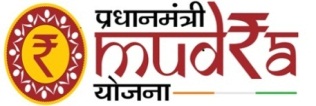 ಪ್ರಧಾನ ಮಂತ್ರಿ ಮುದ್ರಾ ಯೋಜನೆಯ ಅರ್ಜಿಯ ಸ್ವೀಕೃತಿ ಚೀಟು ಅರ್ಜಿದಾರರ ಪ್ರತಿ :                                                           ಬ್ಯಾಂಕಿನ ಹೆಸರು: …………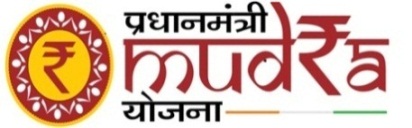                                               ಪ್ರಧಾನ ಮಂತ್ರಿ ಮುದ್ರಾ ಯೋಜನೆಯ ಅರ್ಜಿ ಫಾರ್ಮ್                                                         (ಚೆಕ್  ಲಿಸ್ಟ್ ಪ್ರಕಾರ ದಾಖಲೆಗಳೊಂದಿಗೆ ಸಲ್ಲಿಸತಕ್ಕದ್ದು)A. ಕಛೇರಿ  ಉಪಯೋಗಕ್ಕಾಗಿ:ಉದ್ದಿಮೆ ಹೆಸರುಅರ್ಜಿಯ ಕ್ರಮ ಸಂಖ್ಯೆ.ಶಾಖೆಯ ಹೆಸರುವರ್ಗಶಿಶು/ಕಿಶೋರ/ತರುಣ್ಉದ್ದಿಮೆಯ ಹೆಸರುಉದ್ದಿಮೆಯ ಹೆಸರುಉದ್ದಿಮೆಯ ಹೆಸರುವ್ಯವಹಾರ ಘಟಕ ರಚನೆ√√ಪ್ರೊಪ್ರೈಟರಿಪ್ರೊಪ್ರೈಟರಿಪಾಲುಗಾರಿಕೆಪಾಲುಗಾರಿಕೆಪಾಲುಗಾರಿಕೆಖಾಸಗಿ ನಿಯಮಿತಖಾಸಗಿ ನಿಯಮಿತಖಾಸಗಿ ನಿಯಮಿತನಿಯಮಿತ ಕಂಪನಿನಿಯಮಿತ ಕಂಪನಿನಿಯಮಿತ ಕಂಪನಿನಿಯಮಿತ ಕಂಪನಿನಿಯಮಿತ ಕಂಪನಿನಿಯಮಿತ ಕಂಪನಿನಿಯಮಿತ ಕಂಪನಿಇತರೆ(ನಮೂದಿಸಬೇಕು)ಇತರೆ(ನಮೂದಿಸಬೇಕು)ಇತರೆ(ನಮೂದಿಸಬೇಕು)ಇತರೆ(ನಮೂದಿಸಬೇಕು)ಇತರೆ(ನಮೂದಿಸಬೇಕು)ಇತರೆ(ನಮೂದಿಸಬೇಕು)ಇತರೆ(ನಮೂದಿಸಬೇಕು)ಇತರೆ(ನಮೂದಿಸಬೇಕು)ಇತರೆ(ನಮೂದಿಸಬೇಕು)ವ್ಯವಹಾರದ ವಿಳಾಸವ್ಯವಹಾರದ ವಿಳಾಸವ್ಯವಹಾರದ ವಿಳಾಸವ್ಯವಹಾರದ ವಿಳಾಸವ್ಯವಹಾರದ ವಿಳಾಸವ್ಯವಹಾರದ ವಿಳಾಸರಾಜ್ಯ:ರಾಜ್ಯ:ರಾಜ್ಯ:ಪಿನ್ ಕೋಡ್ಪಿನ್ ಕೋಡ್ಪಿನ್ ಕೋಡ್ಪಿನ್ ಕೋಡ್ಪಿನ್ ಕೋಡ್ವ್ಯವಹಾರದ ವಿಳಾಸವ್ಯವಹಾರದ ವಿಳಾಸವ್ಯವಹಾರದ ವಿಳಾಸಉದ್ದಿಮೆಯ ಸ್ಥಳಉದ್ದಿಮೆಯ ಸ್ಥಳಉದ್ದಿಮೆಯ ಸ್ಥಳಉದ್ದಿಮೆಯ ಸ್ಥಳಉದ್ದಿಮೆಯ ಸ್ಥಳಉದ್ದಿಮೆಯ ಸ್ಥಳಉದ್ದಿಮೆಯ ಸ್ಥಳಉದ್ದಿಮೆಯ ಸ್ಥಳಉದ್ದಿಮೆಯ ಸ್ಥಳ√√ಬಾಡಿಗೆಬಾಡಿಗೆಬಾಡಿಗೆಬಾಡಿಗೆಬಾಡಿಗೆಬಾಡಿಗೆಸ್ವಂತಸ್ವಂತಸ್ವಂತಸ್ವಂತಸ್ವಂತಸ್ವಂತಸ್ವಂತ.ದೂರವಾಣಿ ಸಂಖ್ಯೆ.ದೂರವಾಣಿ ಸಂಖ್ಯೆ.ದೂರವಾಣಿ ಸಂಖ್ಯೆಮೊಬೈಲ್ ಸಂಖ್ಯೆಮೊಬೈಲ್ ಸಂಖ್ಯೆಮೊಬೈಲ್ ಸಂಖ್ಯೆಮೊಬೈಲ್ ಸಂಖ್ಯೆಮೊಬೈಲ್ ಸಂಖ್ಯೆಮೊಬೈಲ್ ಸಂಖ್ಯೆ9191ಇ-ವಿಳಾಸಇ-ವಿಳಾಸಇ-ವಿಳಾಸವ್ಯವಹಾರ ಚಟುವಟಿಕೆವ್ಯವಹಾರ ಚಟುವಟಿಕೆವ್ಯವಹಾರ ಚಟುವಟಿಕೆಈಗಿರುವ ಚಟುವಟಿಕೆಈಗಿರುವ ಚಟುವಟಿಕೆಈಗಿರುವ ಚಟುವಟಿಕೆಈಗಿರುವ ಚಟುವಟಿಕೆವ್ಯವಹಾರ ಚಟುವಟಿಕೆವ್ಯವಹಾರ ಚಟುವಟಿಕೆವ್ಯವಹಾರ ಚಟುವಟಿಕೆನಿಯೋಜಿತ ಚಟುವಟಿಕೆನಿಯೋಜಿತ ಚಟುವಟಿಕೆನಿಯೋಜಿತ ಚಟುವಟಿಕೆನಿಯೋಜಿತ ಚಟುವಟಿಕೆಪ್ರಾರಂಭದ ದಿನಾಂಕ (ದಿ/ತಿಂ/ವರ್ಷ)ಪ್ರಾರಂಭದ ದಿನಾಂಕ (ದಿ/ತಿಂ/ವರ್ಷ)ಪ್ರಾರಂಭದ ದಿನಾಂಕ (ದಿ/ತಿಂ/ವರ್ಷ)ಪ್ರಾರಂಭದ ದಿನಾಂಕ (ದಿ/ತಿಂ/ವರ್ಷ)ಪ್ರಾರಂಭದ ದಿನಾಂಕ (ದಿ/ತಿಂ/ವರ್ಷ)ಪ್ರಾರಂಭದ ದಿನಾಂಕ (ದಿ/ತಿಂ/ವರ್ಷ)ಪ್ರಾರಂಭದ ದಿನಾಂಕ (ದಿ/ತಿಂ/ವರ್ಷ)ನೋಂದಾಯಿತ ಘಟಕವೆ?ನೋಂದಾಯಿತ ಘಟಕವೆ?ನೋಂದಾಯಿತ ಘಟಕವೆ?ನೋಂದಾಯಿತ ಘಟಕವೆ?ನೋಂದಾಯಿತ ಘಟಕವೆ?ನೋಂದಾಯಿತ ಘಟಕವೆ?ನೋಂದಾಯಿತ ಘಟಕವೆ?√√√ಹೌದುಇಲ್ಲಇಲ್ಲಇಲ್ಲಇಲ್ಲನೋಂದಾಯಿತ ಘಟಕವಾಗಿದ್ದರೆ,ನೋಂದಣಿಸಂಖ್ಯೆ ಮತ್ತು ಯಾವ ಕಾಯದೆಯಡಿ ನೋಂದಣಿIಯಾಗಿದೆ ತಿಳಿಸತಕ್ಕದ್ದುನೋಂದಾಯಿತ ಘಟಕವಾಗಿದ್ದರೆ,ನೋಂದಣಿಸಂಖ್ಯೆ ಮತ್ತು ಯಾವ ಕಾಯದೆಯಡಿ ನೋಂದಣಿIಯಾಗಿದೆ ತಿಳಿಸತಕ್ಕದ್ದುನೋಂದಾಯಿತ ಘಟಕವಾಗಿದ್ದರೆ,ನೋಂದಣಿಸಂಖ್ಯೆ ಮತ್ತು ಯಾವ ಕಾಯದೆಯಡಿ ನೋಂದಣಿIಯಾಗಿದೆ ತಿಳಿಸತಕ್ಕದ್ದುನೋಂದಾಯಿತ ಘಟಕವಾಗಿದ್ದರೆ,ನೋಂದಣಿಸಂಖ್ಯೆ ಮತ್ತು ಯಾವ ಕಾಯದೆಯಡಿ ನೋಂದಣಿIಯಾಗಿದೆ ತಿಳಿಸತಕ್ಕದ್ದುನೋಂದಾಯಿತ ಘಟಕವಾಗಿದ್ದರೆ,ನೋಂದಣಿಸಂಖ್ಯೆ ಮತ್ತು ಯಾವ ಕಾಯದೆಯಡಿ ನೋಂದಣಿIಯಾಗಿದೆ ತಿಳಿಸತಕ್ಕದ್ದುನೋಂದಾಯಿತ ಘಟಕವಾಗಿದ್ದರೆ,ನೋಂದಣಿಸಂಖ್ಯೆ ಮತ್ತು ಯಾವ ಕಾಯದೆಯಡಿ ನೋಂದಣಿIಯಾಗಿದೆ ತಿಳಿಸತಕ್ಕದ್ದುನೋಂದಾಯಿತ ಘಟಕವಾಗಿದ್ದರೆ,ನೋಂದಣಿಸಂಖ್ಯೆ ಮತ್ತು ಯಾವ ಕಾಯದೆಯಡಿ ನೋಂದಣಿIಯಾಗಿದೆ ತಿಳಿಸತಕ್ಕದ್ದುನೋಂದಣಿ ಖಚೇರಿಯ ವಿಳಾಸನೋಂದಣಿ ಖಚೇರಿಯ ವಿಳಾಸನೋಂದಣಿ ಖಚೇರಿಯ ವಿಳಾಸನೋಂದಣಿ ಖಚೇರಿಯ ವಿಳಾಸನೋಂದಣಿ ಖಚೇರಿಯ ವಿಳಾಸನೋಂದಣಿ ಖಚೇರಿಯ ವಿಳಾಸನೋಂದಣಿ ಖಚೇರಿಯ ವಿಳಾಸಸಾಮಾಜಿಕ ಪಂಗಡಸಾಮಾಜಿಕ ಪಂಗಡಸಾಮಾಜಿಕ ಪಂಗಡಸಾಮಾಜಿಕ ಪಂಗಡಸಾಮಾಜಿಕ ಪಂಗಡಸಾಮಾಜಿಕ ಪಂಗಡಸಾಮಾಜಿಕ ಪಂಗಡ√√ಪ.ಜ್ಯಾಪ.ಜ್ಯಾಪ.ವರ್ಗಪ.ವರ್ಗಪ.ವರ್ಗಪ.ವರ್ಗಓ.ಬಿ.ಸಿಓ.ಬಿ.ಸಿಓ.ಬಿ.ಸಿಓ.ಬಿ.ಸಿಅಲ್ಪಸಂಖ್ಯಾತ ಸಮಾಜಅಲ್ಪಸಂಖ್ಯಾತ ಸಮಾಜಅಲ್ಪಸಂಖ್ಯಾತ ಸಮಾಜಅಲ್ಪಸಂಖ್ಯಾತ ಸಮಾಜಅಲ್ಪಸಂಖ್ಯಾತ ಸಮಾಜಅಲ್ಪಸಂಖ್ಯಾತ ಸಮಾಜಅಲ್ಪಸಂಖ್ಯಾತ ಸಮಾಜಅಲ್ಪಸಂಖ್ಯಾತ ಸಮಾಜಅಲ್ಪಸಂಖ್ಯಾತ ಸಮಾಜಕ್ಕೆ ಸೇರಿದ್ದರೆಅಲ್ಪಸಂಖ್ಯಾತ ಸಮಾಜಕ್ಕೆ ಸೇರಿದ್ದರೆ√√ಬೌದ್ಧರುಮುಸಲ್ಮಾನರುಮುಸಲ್ಮಾನರುಕ್ರಿಶ್ಚಿಯನ್ನರುಕ್ರಿಶ್ಚಿಯನ್ನರುಕ್ರಿಶ್ಚಿಯನ್ನರುಕ್ರಿಶ್ಚಿಯನ್ನರುಸಿಖ್ಖರುಸಿಖ್ಖರುಸಿಖ್ಖರುಸಿಖ್ಖರುಜೈನರುಜೈನರುಜೈನರುಜೈನರುಜೋರಾಷ್ಟ್ರೀಯನ್ನರುಜೋರಾಷ್ಟ್ರೀಯನ್ನರುಜೋರಾಷ್ಟ್ರೀಯನ್ನರುಜೋರಾಷ್ಟ್ರೀಯನ್ನರುಜೋರಾಷ್ಟ್ರೀಯನ್ನರುಜೋರಾಷ್ಟ್ರೀಯನ್ನರುಜೋರಾಷ್ಟ್ರೀಯನ್ನರುಜೋರಾಷ್ಟ್ರೀಯನ್ನರುಕ್ರಮಸಂಖ್ಯೆ ಹೆಸರುಹುಟ್ಟಿದ ದಿನಾಂಕಗಂ/ಹೆವಾಸಸ್ಥಳದ ವಿಳಾಸ ಮೊಬೈಲ್ ಸಂಖ್ಯೆಯೊಂದಿಗೆವಿಧ್ಯಾರ್ಹತೆಸದರಿ ಚಟುವಟಿಕೆಯಲ್ಲಿ ಅನುಭವ(ವರ್ಷಗಳಲ್ಲಿ)1.2.ಕ್ರಮಸಂಖ್ಯೆ ಐ.ಡಿ .ಕರಡಚ್ಚುಐ.ಡಿ ಕರಡಚ್ಚಿನ ಸಂಖ್ಯೆ ವಿಳಾಸದ ಕರಡಚ್ಚು ವಿಳಾಸದ ಕರಡಚ್ಚಿನ ಸಂಖ್ಯೆಪಾನ್ ಕಾರ್ಡ್ /ಡಿ‌ಐಎನ್ ಸಂಖ್ಯೆಬ್ಯಾಂಕಿನ ಅಧಿಕಾರಿ/ನಿರ್ದೇಶಕರ ಜೊತೆ ಏನಾದರು ಸಂಬಂಧವಿದ್ದರೆ1.2.ಜೊತೆಗಾರ ವ್ಯಾಪಾರ ಸಂಸ್ಥೆಯ ಹೆಸರುಜೊತೆಗಾರ ವ್ಯಾಪಾರ ಸಂಸ್ಥೆಯ ವಿಳಾಸಈಗ ವ್ಯವಹರಿಸುತ್ತಿರುವ ಬ್ಯಾಂಕ್ಜೊತೆಗಾರಿಕೆಯ ಸ್ವಭಾವಜೊತೆಗಾರಿಕೆ ಸಂಸ್ಥೆಯಲ್ಲಿ,ಮಾಲಿಕನಾಗಿ/ಪಾಲುದಾರನಾಗಿ/ನಿರ್ದೇಶಕನಾಗಿ ಅಥವಾ ಹೂಡಿಕೆದಾರನಾಗಿ ಹಕ್ಕುಪ್ರಮಾಣಸೌಲಬ್ಯಗಳ ವಿವರಈಗ ವ್ಯವಹಾರ ಮಾಡುತ್ತಿರುವ ಬ್ಯಾಂಕ್ ಪಡೆದ ಸಾಲದ ಮಿತಿ ಸಾಲದ ಮೊತ್ತ .......ದಿನಾಂಕದವರೆಗೆ           ಒದಗಿಸಿರುವ ಭದ್ರತೆ ಸಾಲ ವರ್ಗೀಕರಣ ಸ್ಥಿತಿಉಳಿತಾಯ ಖಾತೆಚಾಲ್ತಿ    ಖಾತೆಕ್ಯಾಶ್-ಕ್ರೆಡಿಟ್ ಅವಧಿ ಸಾಲಎಲ್‌ಸಿ/ಬಿ‌ಜಿ ಈ ಬ್ಯಾಂಕಿನೊಂದಿಗೆ ವ್ಯವಹರಿಸುತ್ತಿದ್ದರೆ, ಗಿರಾಕಿಯ ಗುರುತು ಸಂಖ್ಯೆ ನಮೂದಿಸುವುದುಈ ಬ್ಯಾಂಕಿನೊಂದಿಗೆ ವ್ಯವಹರಿಸುತ್ತಿದ್ದರೆ, ಗಿರಾಕಿಯ ಗುರುತು ಸಂಖ್ಯೆ ನಮೂದಿಸುವುದುಈ ಬ್ಯಾಂಕಿನೊಂದಿಗೆ ವ್ಯವಹರಿಸುತ್ತಿದ್ದರೆ, ಗಿರಾಕಿಯ ಗುರುತು ಸಂಖ್ಯೆ ನಮೂದಿಸುವುದುಈ ಬ್ಯಾಂಕಿನೊಂದಿಗೆ ವ್ಯವಹರಿಸುತ್ತಿದ್ದರೆ, ಗಿರಾಕಿಯ ಗುರುತು ಸಂಖ್ಯೆ ನಮೂದಿಸುವುದುನಮ್ಮ ಘಟಕವು ಯಾವುದೇ ಬ್ಯಾಂಕಿನಲ್ಲಿ /ಹಣಕಾಸು ಸಂಸ್ಥೆ ಯಲ್ಲಿ ಈ ಹಿಂದೆ ಸಾಲ ಪಡೆದಿಲ್ಲವೆಂದು ಮತ್ತು ನಾನು/ನಾವು ಕಾಲಂ.ನಂ.E ನಲ್ಲಿ ತಿಳಿಸಿರುವ ಸಂಸ್ಥೆಗಳನ್ನು ಹೊರತುಪಡಿಸಿ ಬೇರೆ ಯಾವ ಬ್ಯಾಂಕಿನಲ್ಲೂ ಸಾಲಗಾರರಾಗಿಲ್ಲ ಎಂದೂ ಧೃಡೀಕರಿಸುತ್ತೇವೆನಮ್ಮ ಘಟಕವು ಯಾವುದೇ ಬ್ಯಾಂಕಿನಲ್ಲಿ /ಹಣಕಾಸು ಸಂಸ್ಥೆ ಯಲ್ಲಿ ಈ ಹಿಂದೆ ಸಾಲ ಪಡೆದಿಲ್ಲವೆಂದು ಮತ್ತು ನಾನು/ನಾವು ಕಾಲಂ.ನಂ.E ನಲ್ಲಿ ತಿಳಿಸಿರುವ ಸಂಸ್ಥೆಗಳನ್ನು ಹೊರತುಪಡಿಸಿ ಬೇರೆ ಯಾವ ಬ್ಯಾಂಕಿನಲ್ಲೂ ಸಾಲಗಾರರಾಗಿಲ್ಲ ಎಂದೂ ಧೃಡೀಕರಿಸುತ್ತೇವೆನಮ್ಮ ಘಟಕವು ಯಾವುದೇ ಬ್ಯಾಂಕಿನಲ್ಲಿ /ಹಣಕಾಸು ಸಂಸ್ಥೆ ಯಲ್ಲಿ ಈ ಹಿಂದೆ ಸಾಲ ಪಡೆದಿಲ್ಲವೆಂದು ಮತ್ತು ನಾನು/ನಾವು ಕಾಲಂ.ನಂ.E ನಲ್ಲಿ ತಿಳಿಸಿರುವ ಸಂಸ್ಥೆಗಳನ್ನು ಹೊರತುಪಡಿಸಿ ಬೇರೆ ಯಾವ ಬ್ಯಾಂಕಿನಲ್ಲೂ ಸಾಲಗಾರರಾಗಿಲ್ಲ ಎಂದೂ ಧೃಡೀಕರಿಸುತ್ತೇವೆನಮ್ಮ ಘಟಕವು ಯಾವುದೇ ಬ್ಯಾಂಕಿನಲ್ಲಿ /ಹಣಕಾಸು ಸಂಸ್ಥೆ ಯಲ್ಲಿ ಈ ಹಿಂದೆ ಸಾಲ ಪಡೆದಿಲ್ಲವೆಂದು ಮತ್ತು ನಾನು/ನಾವು ಕಾಲಂ.ನಂ.E ನಲ್ಲಿ ತಿಳಿಸಿರುವ ಸಂಸ್ಥೆಗಳನ್ನು ಹೊರತುಪಡಿಸಿ ಬೇರೆ ಯಾವ ಬ್ಯಾಂಕಿನಲ್ಲೂ ಸಾಲಗಾರರಾಗಿಲ್ಲ ಎಂದೂ ಧೃಡೀಕರಿಸುತ್ತೇವೆನಮ್ಮ ಘಟಕವು ಯಾವುದೇ ಬ್ಯಾಂಕಿನಲ್ಲಿ /ಹಣಕಾಸು ಸಂಸ್ಥೆ ಯಲ್ಲಿ ಈ ಹಿಂದೆ ಸಾಲ ಪಡೆದಿಲ್ಲವೆಂದು ಮತ್ತು ನಾನು/ನಾವು ಕಾಲಂ.ನಂ.E ನಲ್ಲಿ ತಿಳಿಸಿರುವ ಸಂಸ್ಥೆಗಳನ್ನು ಹೊರತುಪಡಿಸಿ ಬೇರೆ ಯಾವ ಬ್ಯಾಂಕಿನಲ್ಲೂ ಸಾಲಗಾರರಾಗಿಲ್ಲ ಎಂದೂ ಧೃಡೀಕರಿಸುತ್ತೇವೆನಮ್ಮ ಘಟಕವು ಯಾವುದೇ ಬ್ಯಾಂಕಿನಲ್ಲಿ /ಹಣಕಾಸು ಸಂಸ್ಥೆ ಯಲ್ಲಿ ಈ ಹಿಂದೆ ಸಾಲ ಪಡೆದಿಲ್ಲವೆಂದು ಮತ್ತು ನಾನು/ನಾವು ಕಾಲಂ.ನಂ.E ನಲ್ಲಿ ತಿಳಿಸಿರುವ ಸಂಸ್ಥೆಗಳನ್ನು ಹೊರತುಪಡಿಸಿ ಬೇರೆ ಯಾವ ಬ್ಯಾಂಕಿನಲ್ಲೂ ಸಾಲಗಾರರಾಗಿಲ್ಲ ಎಂದೂ ಧೃಡೀಕರಿಸುತ್ತೇವೆಸೌಲಬ್ಯಗಳ ವಿವರಮೊತ್ತಯಾವ ಉದ್ದೇಶಕ್ಕಾಗಿ ಬೇಕಾಗಿದೆ ಒದಗಿಸಿದ ಪ್ರಾಥಮಿಕ ಭದ್ರತೆಯ ವಿವರ (ಅಂದಾಜು ಮೊತ್ತವನ್ನು ತಿಳಿಸ ತಕ್ಕದ್ದು ) ಕ್ಯಾಶ್-ಕ್ರೆಡಿಟ್ಅವಧಿ ಸಾಲಎಲ್‌ಸಿ/ಬಿ‌ಜಿಒಟ್ಟುವಾಸ್ತವವಾದ ಮಾರಾಟವಾಸ್ತವವಾದ ಮಾರಾಟನಿಯೋಜಿತ ಮಾರಾಟನಿಯೋಜಿತ ಮಾರಾಟನಿಯೋಜಿತ ಮಾರಾಟನಿಯೋಜಿತ ಮಾರಾಟನಿಯೋಜಿತ ಮಾರಾಟನಿಯೋಜಿತ ಮಾರಾಟನಿಯೋಜಿತ ಮಾರಾಟಹಣಕಾಸು ವರ್ಷಹಣಕಾಸು ವರ್ಷಮಾರಾಟದುಡಿಮೆಬಂಡವಾಳ ಚಕ್ರ(ತಿಂಗಳುಗಳಲ್ಲಿ)ತಪಶೀಲು ಪಟ್ಟಿಸಾಲ ಕೊಟ್ಟವರುಸಾಲಗಾರರುಉದ್ದಿಮೆದಾರರ ವಂತಿಕೆಲಿಮಿಟ್ (ಮಿತಿ)ಯಂತ್ರೋಪಕರಣಗಳ/ಸಲಕರಣೆಗಳ ವಿಧಗಳುಬೇಕಾಗಿರುವ ಉದ್ದೇಶಪೂರೈಕೆದಾರರ ಹೆಸರುಯಂತ್ರೋಪಕರಣಗಳ ಒಟ್ಟು ವ್ಯಚ್ಚಉದ್ದಿಮೆದಾರರ ವಂತಿಕೆ (ರೂ.)ಬೇಕಾಗಿರುವ ಸಾಲ(ರೂ.) ಒಟ್ಟುಒಟ್ಟುಒಟ್ಟುಬೇಡಿರುವ ಮರುಪಾವತಿ ಅವಧಿ (ಮರುಪಾವತಿ ರಜಾ ಸೇರಿ) ಹಿಂದಿನ ಸಾಧನೆ /ಮುಂದಿನ ಅಂದಾಜು(ಹಿಂದಿನ ಎರಡು ವರ್ಷಗಳ ವಾಸ್ತವಿಕ ಸಾಧನೆ,ಸದರಿ ವರ್ಷದ ಅಂದಾಜು ಮತ್ತು ಮುಂದಿನ ವರ್ಷದ ದುಡಿಮೆ ಬಂಡವಾಳದ ಯೋಜನೆಗಳನ್ನು ನೀಡತಕ್ಕದ್ದು .ಆದರೂ ನಿಯೋಜಿತ ಸಾಲ ಮರುಪಾವತಿ ವರ್ಷದವರೆಗೆ ಅವಧಿ ಸಾಲ ಸೌಲಬ್ಯಗಳನ್ನು ನೀಡತಕ್ಕದ್ದು.) ಹಿಂದಿನ ಸಾಧನೆ /ಮುಂದಿನ ಅಂದಾಜು(ಹಿಂದಿನ ಎರಡು ವರ್ಷಗಳ ವಾಸ್ತವಿಕ ಸಾಧನೆ,ಸದರಿ ವರ್ಷದ ಅಂದಾಜು ಮತ್ತು ಮುಂದಿನ ವರ್ಷದ ದುಡಿಮೆ ಬಂಡವಾಳದ ಯೋಜನೆಗಳನ್ನು ನೀಡತಕ್ಕದ್ದು .ಆದರೂ ನಿಯೋಜಿತ ಸಾಲ ಮರುಪಾವತಿ ವರ್ಷದವರೆಗೆ ಅವಧಿ ಸಾಲ ಸೌಲಬ್ಯಗಳನ್ನು ನೀಡತಕ್ಕದ್ದು.) ಹಿಂದಿನ ಸಾಧನೆ /ಮುಂದಿನ ಅಂದಾಜು(ಹಿಂದಿನ ಎರಡು ವರ್ಷಗಳ ವಾಸ್ತವಿಕ ಸಾಧನೆ,ಸದರಿ ವರ್ಷದ ಅಂದಾಜು ಮತ್ತು ಮುಂದಿನ ವರ್ಷದ ದುಡಿಮೆ ಬಂಡವಾಳದ ಯೋಜನೆಗಳನ್ನು ನೀಡತಕ್ಕದ್ದು .ಆದರೂ ನಿಯೋಜಿತ ಸಾಲ ಮರುಪಾವತಿ ವರ್ಷದವರೆಗೆ ಅವಧಿ ಸಾಲ ಸೌಲಬ್ಯಗಳನ್ನು ನೀಡತಕ್ಕದ್ದು.) ಹಿಂದಿನ ಸಾಧನೆ /ಮುಂದಿನ ಅಂದಾಜು(ಹಿಂದಿನ ಎರಡು ವರ್ಷಗಳ ವಾಸ್ತವಿಕ ಸಾಧನೆ,ಸದರಿ ವರ್ಷದ ಅಂದಾಜು ಮತ್ತು ಮುಂದಿನ ವರ್ಷದ ದುಡಿಮೆ ಬಂಡವಾಳದ ಯೋಜನೆಗಳನ್ನು ನೀಡತಕ್ಕದ್ದು .ಆದರೂ ನಿಯೋಜಿತ ಸಾಲ ಮರುಪಾವತಿ ವರ್ಷದವರೆಗೆ ಅವಧಿ ಸಾಲ ಸೌಲಬ್ಯಗಳನ್ನು ನೀಡತಕ್ಕದ್ದು.) ಹಿಂದಿನ ಸಾಧನೆ /ಮುಂದಿನ ಅಂದಾಜು(ಹಿಂದಿನ ಎರಡು ವರ್ಷಗಳ ವಾಸ್ತವಿಕ ಸಾಧನೆ,ಸದರಿ ವರ್ಷದ ಅಂದಾಜು ಮತ್ತು ಮುಂದಿನ ವರ್ಷದ ದುಡಿಮೆ ಬಂಡವಾಳದ ಯೋಜನೆಗಳನ್ನು ನೀಡತಕ್ಕದ್ದು .ಆದರೂ ನಿಯೋಜಿತ ಸಾಲ ಮರುಪಾವತಿ ವರ್ಷದವರೆಗೆ ಅವಧಿ ಸಾಲ ಸೌಲಬ್ಯಗಳನ್ನು ನೀಡತಕ್ಕದ್ದು.) ಹಿಂದಿನ ಎರಡು ವರ್ಷದ ಸಾಧನೆ ಒಂದು ವರ್ಷದ ಸಾಧನೆ ಸದರಿ ವರ್ಷದ ಅಂದಾಜುಮುಂದಿನ ವರ್ಷದ ಯೋಜನೆ ನಿವ್ವಳ ಮಾರಾಟ ನಿವ್ವಳ ಲಾಭ ಬಂಡವಾಳ (ಕಂಪನಿಗಳಾಗಿದ್ದಲ್ಲಿ ಅವುಗಳ ನಿವ್ವಳ ಯೋಗ್ಯತೆ(net worth)ಕಾಯಿದೆಯ ಒಪ್ಪಂದಗಳು ಸ್ವೀಕರಿಸಲಾಗಿದೆಯೇ?ಸಂಬಂಧ ಪಡದಿದ್ದರೆ “”N A”” ಆಯ್ಕೆ  ಮಾಡಿ ಟಿಪ್ಪಣಿ (ಸಂಬಂದಪಟ್ಟ ಒಪ್ಪಂದಗಳ ಬಗ್ಗೆ ವಿವರಗಳನ್ನು ನೀಡುವುದು )1. ಅಂಗಡಿ ಮತ್ತು ಸಂಸ್ಥೆ ಗಳ ನೋಂದಣಿ ಕಾಯಿದೆಯಡಿಯಲ್ಲಿ ನೋಂದಣಿ 2. ಅತಿಚಿಕ್ಕ ,ಚಿಕ್ಕ,ಮತ್ತು ಮದ್ಯಮ ಘಟಕಗಳ ಅಡಿಯಲ್ಲಿ ನೋಂದಣಿ (ತಾತ್ಕಾಲಿಕ/ಅಂತಿಮ)3. ಔಷಧ ಪರವಾನಗಿ 4. ಇತ್ತೀಚೆಗೆ ದಾಖಲಾದ ಮಾರಾಟ ತೆರಿಗೆ ಮಾಹಿತಿ ಪತ್ರಿಕೆ 5. . ಇತ್ತೀಚೆಗೆ ದಾಖಲಾದ ಆದಾಯತೆರಿಗೆ ಮಾಹಿತಿ ಪತ್ರಿಕೆ6.ಯಾವುದಾದರೂ ಕಾನೂನಾತ್ಮಕ ಬಾಕಿ ಉಳಿದಿದೆಯೇ ಫೋಟೊ  ಫೋಟೊ ಫೋಟೊ (ಮೇಲೆ ಫೋಟೊ ಅಂಟಿಸಿದ ,ಪ್ರೊಪ್ರೈಟರ್/ಪಾಲುದಾರ /ನಿರ್ದೇಶಕ ರ ಸಹಿಗಳು )(ಮೇಲೆ ಫೋಟೊ ಅಂಟಿಸಿದ ,ಪ್ರೊಪ್ರೈಟರ್/ಪಾಲುದಾರ /ನಿರ್ದೇಶಕ ರ ಸಹಿಗಳು )(ಮೇಲೆ ಫೋಟೊ ಅಂಟಿಸಿದ ,ಪ್ರೊಪ್ರೈಟರ್/ಪಾಲುದಾರ /ನಿರ್ದೇಶಕ ರ ಸಹಿಗಳು )ಅರ್ಜಿ ಸಂಖ್ಯೆ (ಕಂಪುಟರ್ ಜನಿತ /ಕರ ತಂತ್ರ ದ )ಅರ್ಜಿಯ ದಿನಾಂಕ ಅರ್ಜಿದಾರರ ಹೆಸರು ಬೇಡಿರುವ ಸಾಲದ ಮೊತ್ತ ಅರ್ಜಿದಾರರ ಸಹಿ  ಬ್ಯಾಂಕಿನ ಅಧಿಕಾರಿಯ ಸಹಿ ಅರ್ಜಿ ಸಂಖ್ಯೆ (ಕಂಪುಟರ್ ಜನಿತ /ಕರ ತಂತ್ರ ದ )ಅರ್ಜಿಯ ದಿನಾಂಕ ಅರ್ಜಿದಾರರ ಹೆಸರು ಬೇಡಿರುವ ಸಾಲದ ಮೊತ್ತ ಅರ್ಜಿದಾರರ ಸಹಿ  ಬ್ಯಾಂಕಿನ ಅಧಿಕಾರಿಯ ಸಹಿ 